EUROPEAN UNIONDELEGATION TO UKRAINEThe Ambassador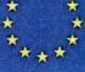 Інформація про відбір учасників освітнього проекту «Єврошколи» (англ, назва «EU Study Days») Представництва Європейського Союзу в УкраїніПредставництво Європейського Союзу в Україні з радістю повідомляє що у 2022 році розпочинається новий багаторічний освітній проект «Єврошколи», який наразі запланований до 2025 року. Відповідне оголошення про відбір учасників опубліковане Представництвом Європейського Союзу в Україні на https://bit.1y/3GZ54Qp.З 2022 року учасниками програми можуть стати не тільки студенти (бакалаврам магістеріум) та аспіранти закладів вищої освіти України, а також учні 9-11 класів.З метою подальшого розповсюдження цієї інформації, а також залучення більшої кількості вмотивованих учасників. Представництво ЄС звертається до Вас із проханням надати підтримку у розповсюдженні інформації серед учнів 9-11 класів, які навчаються у середніх школах, та студентів, аспірантів українських ЗВО.«Єврошколи» - освітній проект Представництва ЄС в Україні, започаткований 8 років тому. Проект дає можливість дізнатися більше про Європейський Союз та відносини ЄС-Україна від провідних експертів у цій галузі. Для молодих українців цей проект стане цінною можливістю створити або розширити мережу однодумців, готових ділитися досвідом та бути рушійною силою європейської інтеграції України. У рамках програми студенти та школярі братимуть участь у відкритих дискусіях, майстер-класах, дебатах та іграх, які дозволять їм набути грунтовних навичок міжособистісного спілкування та отримати надійну інформації про ЄС.Цього року ми плануємо провести два цикли інтерактивних навчальних модулів: навесні та восени. Цикли включатимуть модулі на різноманітні теми, починаючи від інформації про інституції ЄС та європейські цінності до медіаграмотності, інтернет-безпеки, екологічних ініціатив тощо. 20 найкращих студентів будуть запрошені до участі в літніх або зимових школах в офлайн-форматі!За додатковою інформацією, будь ласка, звертайтесь до Відділу преси та інформації Представництва ЄС в Україні (Вікторія Давидова, Радниця з питань преси та інформації, Victoria.DAVYDOVA@ecas.ciiropa.cu) або до організації-виконавця проекту (ГО "Молодіжна Альтернатива". Людмила Кудіна. youth.alternative.ua@gmail.com).Ми високо цінуємо співпрацю з Вами і будемо вдячні за поширення цієї інформації про проект «Єврошколи» серед закладів середньої та вищої освіти України.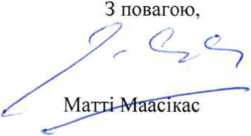 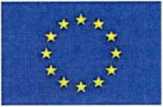 The AmbassadorKyiv, 2Л January 2022Ares(2022) IOMr. Haidai SerhiiHead of Lugansk Regional State AdministrationSubject: Request to assist in the dissemination of information about selection of participants of the ELI Delegation to Ukraine educational project ‘EU Study Days’Dear Mr. Gaidai.The Delegation of the European Union to Ukraine has the pleasure to inform that a new multi-year education project EU Study Days will start in the year 2022 and is planned until the year 2025. The relevant announcement about selection of participants was published by the EU Delegation to Ukraine at https://bit.lv 3GZ540p .From the year 2022 not only university students (seeking bachelor's degree and master's degree) and postgraduate students, but also pupils of 9-11 grades can participate in the programme.In order to share this information further and to involve more motivated participants, the EU Delegation kindly asks you to assist in disseminating the relevant information among pupils of 9-11 grades of secondary schools, students and postgraduate students of Ukrainian higher education institutions.EU Study Days is an educational project of the EU Delegation to Ukraine founded 8 years ago. The Project provides for an opportunity to leam more about the European Union and the EU-Ukraine relations from the leading experts in this field. For young Ukrainians this Project will be a valuable opportunity to establish and expand a network of like-minded people ready to share their experience, and be a driving force of European integration of Ukraine. With this programme, students will participate in open discussions, workshops, debates and games, allowing them to gain solid skills of interpersonal communication and reliable information about the EU.We plan to have two cycles of interactive education modules this year (spring and autumn 2022), with modules on various topics varying from information about the EU institutions and European values to media literacy, internet security, environment-related initiatives, etc. The 20 best students will be invited to participate in summer or winter schools in offline format.For more information, please contact Press and Information Section of the EU Delegation to Ukraine (Victoria Davydova. Press and Information Officer, Victoria.DAVYDOVA@ccas.europa.cu) or the implementing organisation (Lyudmyla Kudina, Youth Alternative NGO, +38 097 280 84 88 youth.altemative.ua@gmail.com).We highly appreciate cooperation with you and will be grateful for sharing this information about the EU Study Days project among the secondary and higher education institutions of Ukraine.Yours sincerely.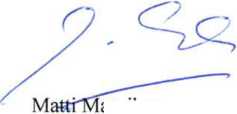 aasikas